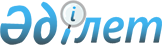 О внесении изменений в постановление Правительства Республики Казахстан от 15 марта 2006 года № 169 "О казахстанской части Межгосударственной комиссии по военно-экономическому сотрудничеству государств-членов Организации Договора о коллективной безопасности"Постановление Правительства Республики Казахстан от 6 августа 2021 года № 531
      Правительство Республики Казахстан ПОСТАНОВЛЯЕТ:
      1. Внести в постановление Правительства Республики Казахстан от 15 марта 2006 года № 169 "О казахстанской части Межгосударственной комиссии по военно-экономическому сотрудничеству государств-членов Организации Договора о коллективной безопасности" следующие изменения:
      ввести в состав казахстанской части Межгосударственной комиссии по военно-экономическому сотрудничеству государств-членов Организации Договора о коллективной безопасности, утвержденный указанным постановлением: 
      вывести из указанного состава: Ержанова Аманияза Касымовича, Сыдыкова Бакытбека Сапарбековича, Кожахметова Марата Рахимжановича.
      2. Настоящее постановление вводится в действие со дня его подписания.
					© 2012. РГП на ПХВ «Институт законодательства и правовой информации Республики Казахстан» Министерства юстиции Республики Казахстан
				
Сарсембаева

Адильбека Зейнуллаевича
-
вице-министра индустрии и инфраструктурного развития Республики Казахстан, сопредседателем
Айтакова

Ержана Тюлюкановича
-
заместителя начальника Департамента военно-технической политики Министерства обороны Республики Казахстан, заместителем сопредседателя
Сантасова

Айбека Жанаровича
-
главного эксперта управления экономики, оборонных научных исследований и военно-промышленной стандартизации Департамента развития оборонно-промышленного комплекса Министерства индустрии и инфраструктурного развития Республики Казахстан, ответственным секретарем;
      Премьер-Министр
Республики Казахстан 

А. Мамин
